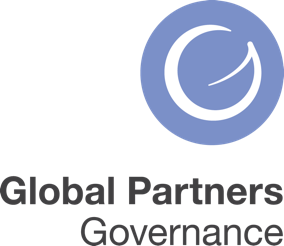 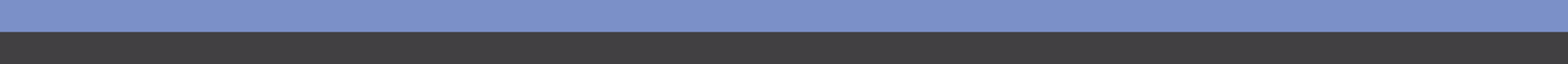 CONFIDENTIAL APPLICATION FORM   
Diversity monitoring 
GPG/GPGF is committed to valuing diversity and promoting equality. We encourage and welcome applications from suitably qualified candidates from all backgrounds regardless of age, disability, gender reassignment, marriage and civil partnership, pregnancy and maternity, race, religion or belief, sex or sexual orientation. In order to achieve these aims we need to know about the diversity of people who apply to work for us. Please help us by providing the following information.  All information will be treated confidentially and will be separated from your application form before making any selection decisions. If you prefer not to answer any of the questions please leave them blank. General Data Protection Regulations (GDPR) Under data protection law we are allowed to ask for this information as its sole purpose is to allow us to monitor the diversity of our applicants. GPG will keep the information secure and confidential and use it only for the purposes of recruitment and selection diversity monitoring. If you become an employee of GPG  the information will be retained for the purpose diversity monitoring only. Thank you for your co-operation. The following information will not  affect your application. Age 
Which age bracket do you fit into? Put a cross in the relevant box. Gender 
What best describes your gender? Put a cross in the relevant box or write in a preferred term.Sexual orientation What is your sexual orientation? Put a cross in the relevant box or write in a preferred term. Ethnic originHow would you describe yourself? Choose one section (A to E) and put a cross in the relevant box within it. Disability   
A disabled person is defined under the Equality Act 2010 as someone with a ‘physical or mental impairment which has a substantial and long term adverse effect on that person’s ability to carry out normal day-to-day activities.’ Do you consider yourself to be disabled under the Equality Act 2010? The information on this form is for monitoring purposes only. If you require any reasonable adjustments to be made in the recruitment process or at work subsequently if appointed, please make sure you tell us separately from this form. We follow the social model of disability which believes that it is the barriers created by society which disable people. We will use reasonable adjustments wherever possible to remove those barriers.   
Gender Identity Is your gender identity the same as the gender you were assigned at birth? Put a cross in the relevant box. Religion or belief Which group below do you most identify with? Put a cross in the relevant box. How did you hear about this opportunity? Please include details below:  Job title: Under 25	 25 - 34 35 - 44 45 - 54	 55 - 64 65 and over Female Male I prefer to use another term Please write in……………………………………... Heterosexual/Straight Gay Man Gay Woman/Lesbian Bisexual I prefer to use another term Please write in……………………….A.  White English/Welsh/Scottish/Northern Irish/British A.  White Irish A.  White Gypsy or Irish Traveller A.  White Any other White background Please write in…………………………. B.  Mixed/multiple ethnic groups White & Black Caribbean B.  Mixed/multiple ethnic groups White & Black African B.  Mixed/multiple ethnic groups White & Asian B.  Mixed/multiple ethnic groups Any other Mixed/multiple ethnic background Please write in…………………………. C.  Asian/Asian British Indian C.  Asian/Asian British Pakistani C.  Asian/Asian British Bangladeshi C.  Asian/Asian British Chinese C.  Asian/Asian British Any other Asian Background Please write in…………………………. D. Black/African/ Caribbean/Black British African D. Black/African/ Caribbean/Black British Caribbean D. Black/African/ Caribbean/Black British Other Black/African/Caribbean background Please write in…………………………. E. Other ethnic group Arab E. Other ethnic group Any other ethnic group Please write in………………………… Yes No Yes No No religion Christian (including all denominations) Buddhist Hindu Jewish Muslim  Sikh Any other religion or belief Please write in………………………. 